Муниципальное общеобразовательное бюджетное учреждение основная  общеобразовательная школа№2 г.БлаговещенскТехнологическая карта урока «Окружающий мир» Тема урока :  Карта России.  Учитель: Спасибина Т.Г Класс:4 Ход урока:Цели урока: Познакомить с картой России. Исследовать основные формы поверхности России,  дать им характеристику. Определить географическое положение Башкортостана.Образовательные Познакомить с физической картой России, основными  формами поверхности России.  Определить географическое положение Башкортостана. Формировать умение работать с картой, ознакомить ребят с местонахождением равнин, гор, морей, озер. Развивающие  Развивать умение заниматься исследовательской деятельностью, использовать материал учебника и дополнительные источники-  энциклопедии, интернет. Воспитательные  Воспитывать интерес к предмету окружающий мир,  чувство любви к Родине  Тип урока Урок изучения нового материалаФорма урока Урок- исследованиеОпорные понятия, термины Карта и план, масштаб,  географическая  карта  Новые понятия  Границы страны , названия морей и океанов, омывающих границы России, условные обозначения  высоты гор, названия гор, равнин, рек, озёр России Формы работы  Индивидуальная, фронтальная, в парах, в группахФормируемые УУД:Предметные: Познакомить с физической картой России, основными  формами поверхности России.  Определить географическое положение Башкортостана. Формировать умение работать с картой, ознакомить ребят с местонахождением равнин, гор, морей, озер. Метапредметные:  Познавательные  :   определять тему урока, ориентироваться в своей системе знаний- отличать новое от уже известного, учиться добывать новые знания, использовать учебник, свой жизненный опыт и информацию, полученную на уроке; формировать  познавательные интересы ; совершенствование всех видов речевой деятельности. Регулятивные :  формировать умение самостоятельно выделять и формулировать цель всего урока и отдельного задания; выполнять задания, используя имеющиеся знания ; ,  уметь сравнивать изображение на карте в учебнике и в контурной карте ,  умение  анализировать,  обобщать;  осуществлять проверку и корректировать работу. Коммуникативные : формировать умение работать коллективно, в  группах, в парах; уметь принимать решения и их реализовывать;  владеть речью  в  соответствии с нормами русского языка Используемые ресурсы:Учебник  Г. Г. Ивченкова, И. В. Потапов « Окружающий мир», презентация к уроку,методическое пособие, наглядный материал, ИКТ, рабочая тетрадьЭтап урокаДеятельность учителяДеятельность ученика I Организационныймомент Мотивация. (5мин) Слайд1  Регулятивные УУД-Здравствуйте, ребята! Здравствуйте, коллеги!  Сегодня  к нам на урок окружающего мира пришли гости,    учителя нашей школы. Я хотела бы, чтобы вы поработали  активно,  дружно, показали свои знания  , а также сделали для себя новые открытия, которые помогут вам в дальнейшем обучении и в жизни.  Наш урок я бы хотела начать с загадки. Если вы её внимательно послушаете, то обязательно догадаетесь, чем мы будем сегодня заниматься.«Ему не страшен вал девятый, ни дождь, ни ветер и ни зной.В его руках всего лишь карта, рюкзак и кирка за спиной.Он знает мир не понаслышке – вдоль - поперек его прошел.О том, что видел - пишет в книжках, что где услышал, что нашел.Без путешествий он не может- ведь мир прекрасный так велик!О ком же речь? Скажите сами.  Ведь это_____________ (Путешественник) - Кто такой путешественник? Чему вы можете научиться на уроке?- Сегодня на уроке я хочу пригласить вас в путешествие по просторам нашей Родины.Рассмотрите  карту самоанализа  урока, за каждый этап  вы будете ставить 1балл за верное выполнение и 0 баллов невыполненное или  ошибочно выполнено. Отгадывают загадку. Отвечают на вопросы. Знакомятся с  картой самоанализа урока Карта самоанализаФамилия, имя учащегося, классII  Актуализация знаний(7мин) Слайд2,3,4 Предметные УУД  Коммуникативные УУД- Ребята, прежде чем отправиться в путешествие я предлагаю вам еще раз удостовериться  в своих знаниях и умениях, чтобы на пути у нас не было никаких преград  и из путешествия мы вернулись с еще большим багажом знаний. Ведь все вы знаете, что в путешествиях дороже золота ценятся знания, умения, сообразительность.                 Вы со мной согласны? Кроссворд: По горизонтали:1. Как называется огромный участок суши, со всех сторон окруженный водой?(Материк)
3. Как называются участки суши, которые поднимаются над океанами и морями очень высоко?
4. Название океана.По вертикали:2. Как называется материк, на котором находится Россия?
3. Модель Земли.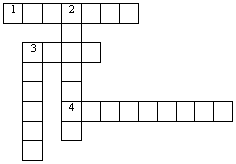  Проверка  по образцу : Взаимопроверка в парахОтветыПо горизонтали: 1. Материк. 3. Горы. 4. Индийский.
По вертикали: 2. Евразия. 3. Глобус.III.Определение темы урока и постановка цели5мин Предметные УУДРегулятивные УУДЭто слова из гимна России. Ведь не зря так поётся в этой песне. Территория России очень велика. Здесь  можно встретить такое разнообразие природы, что сам удивишься. Сегодня мы отправимся в путешествие, не выходя из класса. В этом нам поможет… А с чьей помощью мы можем совершить это путешествие, вы узнаете, отгадав загадку: Страны без людей, города без домов, леса без деревьев, моря без воды. (Карта)    илиМоря есть – плавать нельзя, дороги есть – ехать -нельзя, земля есть пахать – нельзя. Что это? (Карта)-Можете вы назвать тему нашего урока?-А для чего вам нужно знать карту  России? Правильно. Учитель вывешивает физическую  карту России. Словарная работа: 1.Географическая карта2. Масштаб3. Меридианы и паралели4.Условные знаки5.ГраницаВывод: Для того, чтобы путешествовать по карте, надо научиться читать карту. Читать – это не значит читать только надписи на ней. Надо понимать и особый язык карты – условные знаки. К ним относятся различные цвета и другие обозначения1. Географическая карта- это сильно уменьшенное изображение земной поверхности принятыми условными обозначениями2.Сначала повторим как определять по карте стороны горизонта. Перечислите названия  основных сторон горизонта. (Север, юг, восток и запад). Север на картах – всегда вверху, юг – внизу, запад – слева, восток – справа 3.Учащиеся показывают  условные знаки на карточках:1ряд-зелёный-низменности2ряд-коричневый- возвышенности3ряд-голубой – водные  ресурсы  4.  Учащиеся отгадывают загадки о полезных ископаемых «Он черный и блестящийЛюдям помощник настоящийОн несет в дома тепло, от него в домах светлоПомогает плавить стали, делать краски и эмали.»    (Уголь) «На кухне у мамы – помощник отличныйОн синим цветком расцветает от спички».    (Газ) «В воде родится, а воды боится».   (Соль)  «Без неё  не поедет  мотоцикл, Не поднимется ракетаОтгадайте, что же это».   (Нефть)  «Порода горного царстваИз шпата, слюды и кварца».     (Гранит)5.Читают по словарю новое слово ГРАНИЦАIV Физминутка (5мин) Учитель танцев. ТанцуютV.Практическая работа (15мин)Слайд7Далее  работа с настенной картой (учитель), дети – с картой на странице учебника Определение границ России.Таким образом, протяжённость территории России с севера на юг — около 5000 км, с запада на восток — приближается к 10 000 км. Общая протяжённость границ России превышает 60 тысяч км (из них более половины — морские границы); границы России на севере и на востоке — морские, на юге и на западе — в основном сухопутные.2. Работа в группахТема исследования:1.Площадь равнин2.Высота гор3.Длина рек и глубина озёрРабота по алгоритму:1группа  - Какая равнина самая большая по площади?2группа Назвать  горы , плоскогорье –Какие горы самые высокие в России?3группа. Назвать водные ресурсы. – Как называется самая длинная река России?Определение географического положения Башкортостана. 1.Показ учителем, учащиеся сравнивают по кальке2.Учащиеся рассказывают по рефератам о выполненном задании, затем приклеивают названия в контурных картах, делают выводы по работе каждой группы. 3.Республика Башкортостан входит в состав Приволжского федерального округа, расположена на Южном Урале, на стыке Европы и Азии..VI.Итог урокаРефлексия (5мин)Что нового узнали? Теперь я знаю, сколько… Я смогу найти…Я запомню, что… *Что понравилось на уроке?Подведение итогов по  карте оценивания. Встанут те, кто получил «5 и 4» Молодцы! Наклейте лучик на солнце, соответствующий вашему впечатлению от урока –оранжевый радостное настроение, соответствующее вашей работе на уроке или чёрный цвет, выражающий недовольство, плохое настроение.VII. Домашнее задание(2мин)  П.р.-практическая работа1уровень  С.123-125 ,п.р.2уровень С.123-125  , реферат о городе России или Башкортостана3уровень стр.123-125,  сочинение о Родине Выберите посильное домашнее задание и запишите в дневник.